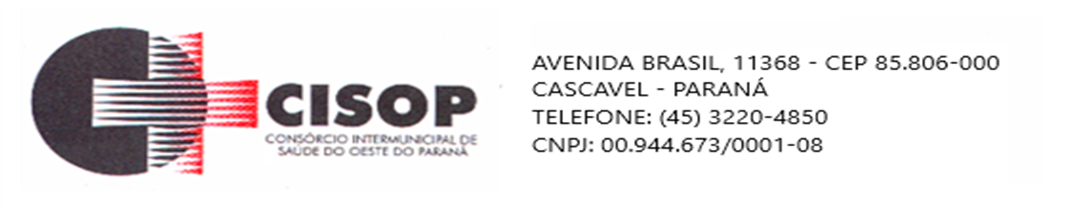 LICITAÇÃO FRUSTADAPREGÃO ELETRÔNICO Nº 72/2023TIPO: AQUISIÇÃO DE APARELHO DE ULTRASSOMCASCAVEL, 29 DE NOVEMBRO DE 2023_________________________________ GILMAR ANTÔNIO COZER PREGOEIRO